Hello, 
My name is Zhenya. I am 15 years old.  I have brown hair and green eyes. I am a very cheerful and sociable person. I have many friends. I like reading, drawing, making photos and listening to music. I also like to walk around my city. I live in Saint-Petersburg. It is a wonderful city! There are many attractions. For example, the  Hermitage, Savior on the Blood Cathedral, Russian museum, St. Isaac's Cathedral and many others. The pride of my city is drawbridges and white nights in summer. You can not imagine how it is amazing! It must be at least once  seen, to remember for a lifetime!I live only with my mother   because my parents are divorced. My mother’s name is Elena. My mom is  very clever and beautiful. She is a housewife. My mother always can give me  good advice. We like shopping together. She is my best friend!I often meet with my father. His name is Igor. He is a boxing coach. My dad is very kind and strong. We like to visit aquaparks and different sporst competitions together. My father likes sweets very much  but it is not harmful for  him because he is a professional sportsman.I can add I have a dog and hamster. My dog’s name is Dusya. It is black and brown. Dusya likes to play with me. My hamster’s name is Sonya. It is white and beige. Sonya likes to hang on cheese.I study in  the 9th grade in 168 gymnasium. My school is situated near the Alexander Nevsky Monastery on the  Nevsky Prospect. The gymnasium has modern equipment, a large sports hall, a library with Internet access, computer classes, labs for physics and chemistry lessons. My school gives good knowledge. I have only good marks. I like my school very much.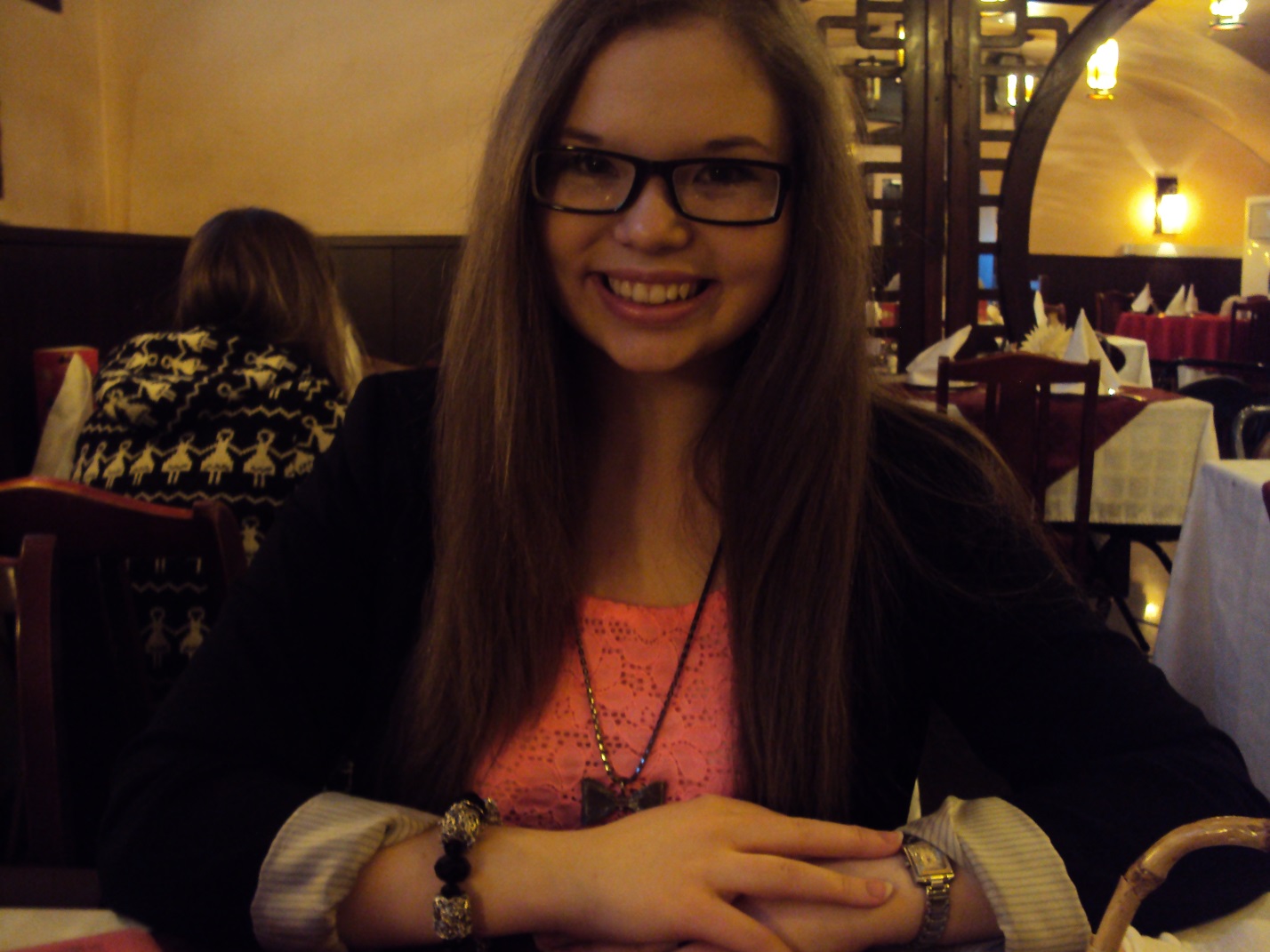 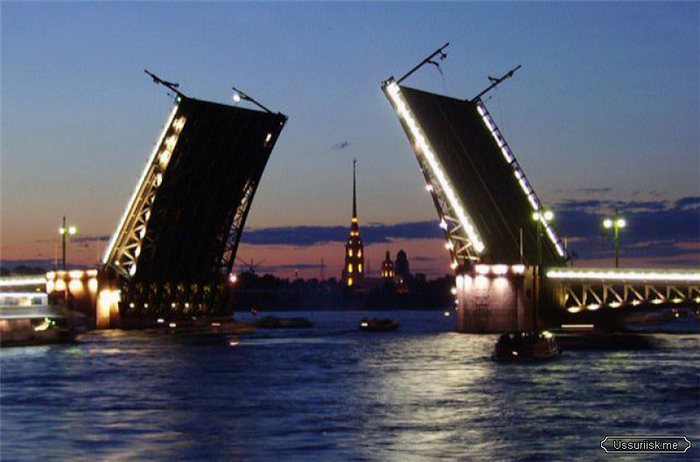 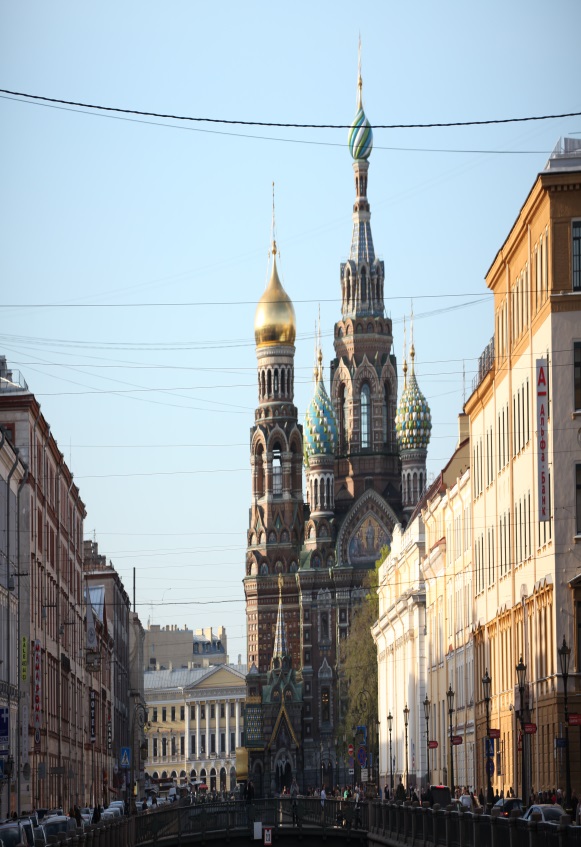 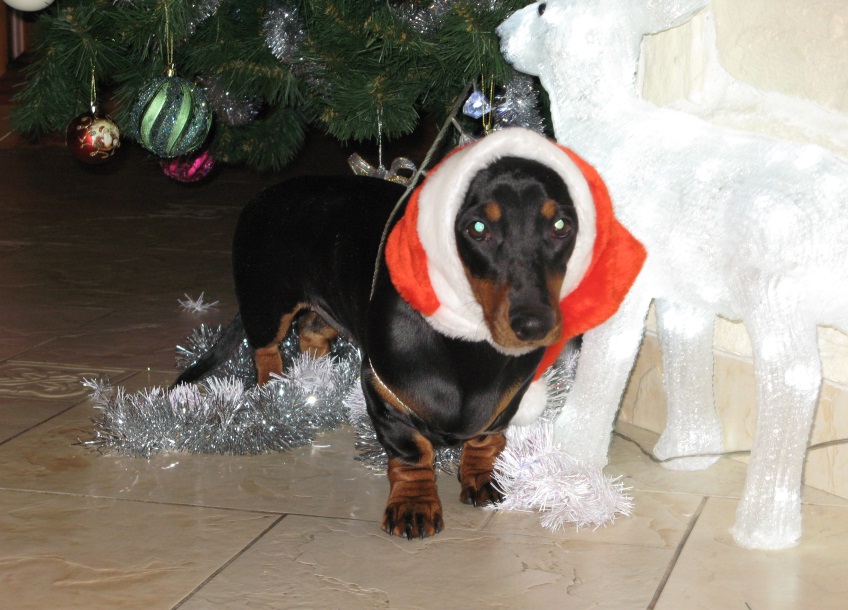 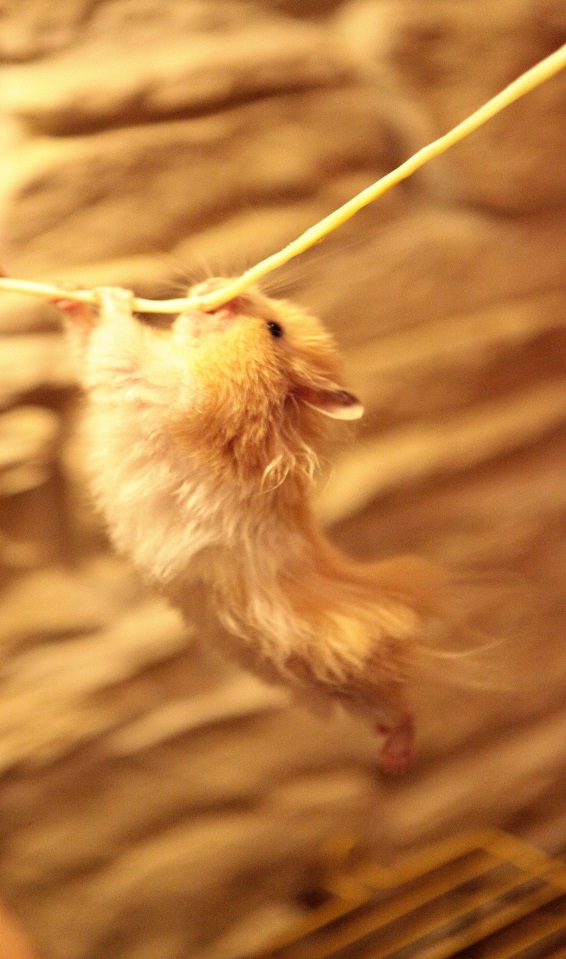 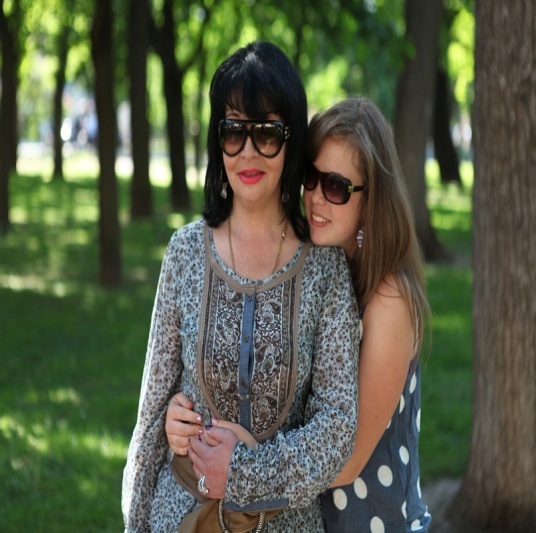 